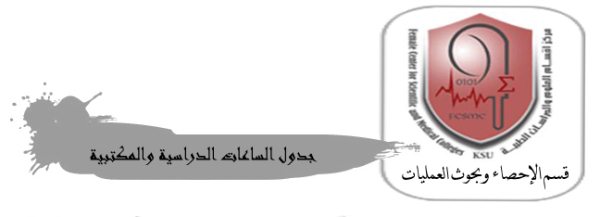 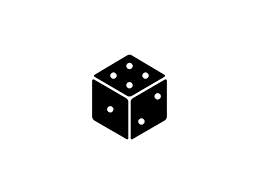 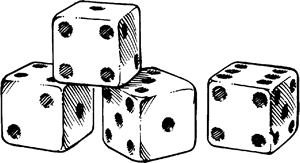 Name: teacher Nashmiah Al-Shammari                                                                     The first semester of the academic year 1436/1435 AH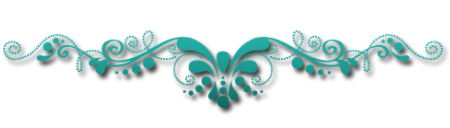 9 - 810 - 911 – 1012 - 1112-11-22-3Sunday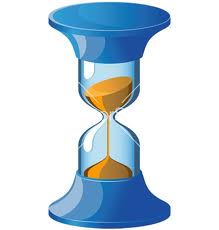 STAT 106 exercises05 G A 587604STAT 106 exercises05 G A 587604MondaySTAT 106 exercises05 G A 4229654STAT 106 exercises05 G A 4229654TuesdayWednesdayThursday